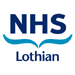 Macmillan Improving the Cancer Journey Service. Please email this form to loth.icj@nhslothian.scot.nhs.uk    If no footer to your email please complete belowReferral forPatient    Carer    Family    The client/carer consents to this referral *The client/carer consents to this referral *The client/carer consents to this referral *Yes    Name DoBAddressCHI Phone EmailSR1 or BASRiS completed?(These are benefits for people with a terminal illness)  Not applicable            SR1 completed          BASRiS completed    Not applicable            SR1 completed          BASRiS completed    Not applicable            SR1 completed          BASRiS completed  Name Job Title OrganisationPhone Email Cancer diagnosisAny additional information you would like to share with ICJDate